Objective: SWBAT determine if a ______________, _______________, or ________________ is a __________________ or a _________________.Key termsTypes of FunctionsWe Do – Guided PracticeYou Do		Do at least 10 out of the 12 problems.  Make sure to use resources and check your work as you go!TermDefinitionFunctionMapping:                   YESGraph:                   YES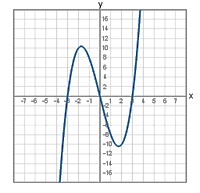 Table:                       YESNONONOExample 1) Determine if the following mapping represents a function by using the 1-to-1 test and a table.  Justify your answer.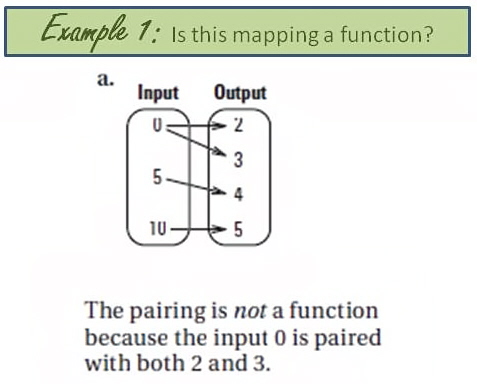 Justification:        Example 1) Determine if the following mapping represents a function by using the 1-to-1 test and a table.  Justify your answer.Justification:        2) Determine if the following mapping represents a function by using the 1-to-1 test and a table. Justify your answer.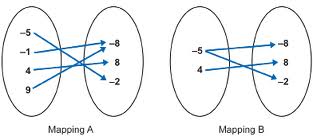 Justification:2) Determine if the following mapping represents a function by using the 1-to-1 test and a table. Justify your answer.Justification:3) Determine if the following mapping represents a function by using the 1-to-1 test and a table. Justify your answer.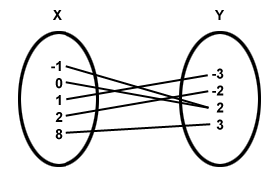 Example 4) Determine if the following ordered pairs {(2,3), (-2,3), (4,7), (2,4), (-2,3)} represents a function. Justify your answer.Justification:Example 4) Determine if the following ordered pairs {(2,3), (-2,3), (4,7), (2,4), (-2,3)} represents a function. Justify your answer.Justification:5) Determine if the following order pairs {(0,3),(1,3),(2,3),(-1,-3), (3,7)} represents a function. Justify your answer.Justification:1) Determine if the following mapping represents a function by using the 1-to-1 test and a table.  Justify your answer.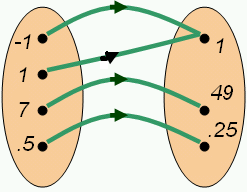 Justification:1) Determine if the following mapping represents a function by using the 1-to-1 test and a table.  Justify your answer.Justification:2) Simplify:3) Determine if the following order pairs {(3,3),(-3,3),(3,1)} represents a function. Justify your answer.Justification:4) Find the perimeter of the rectangle below.5) Determine if the following ordered pairs {(4,2),                    (-3,3),(6,1),(2,3)} represents a function. Justify your answer.Justification:6) Determine if the following mapping represents a function by using the 1-to-1 test and a table.  Justify your answer.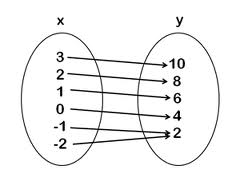 Justification:6) Determine if the following mapping represents a function by using the 1-to-1 test and a table.  Justify your answer.Justification:7) Determine if the following mapping represents a function by using the 1-to-1 test and a table.  Justify your answer.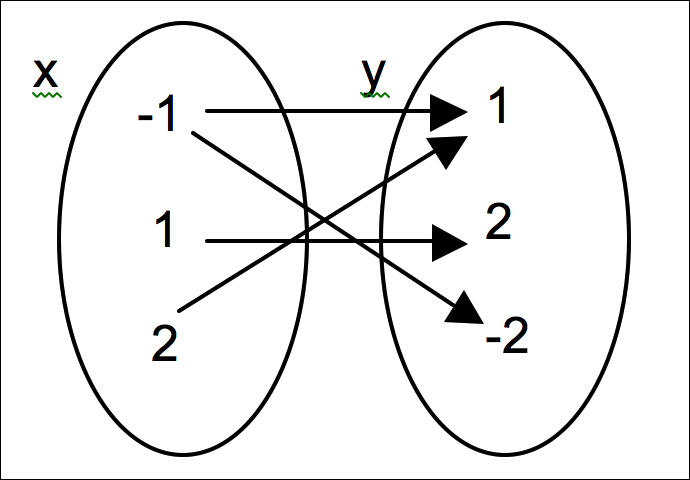 Justification:7) Determine if the following mapping represents a function by using the 1-to-1 test and a table.  Justify your answer.Justification:8) Determine if the graph is a function or relation. 9)  Solve:10) Determine if the following mapping represents a function by using the 1-to-1 test and a table.  Justify your answer.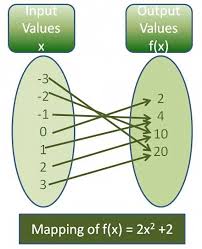 Justification:10) Determine if the following mapping represents a function by using the 1-to-1 test and a table.  Justify your answer.Justification:11) Simplify: 12) Determine if the graph below represents y as a function of x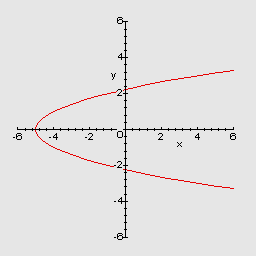 